Статья по теме:«Роль воспитателя в ознакомлении детей дошкольного возраста с природой родного края»Воспитатель: Мартиросян Мариэтта ИвановнаВсестороннее развитие и воспитание маленьких детей осуществляется разными средствами. Одно из наиболее эффективных-ознакомление дошкольников с природой.Природа является источником первых конкретных знаний и переживаний, которые часто запоминаются на всю жизнь. Она оставляет глубокий след в душе ребенка, воздействуя на его чувства, яркостью, многообразием, динамичностью. Ребенку кажется, что он первооткрыватель, что он первым слышал стрекотание кузнечика, увидел, что снег-это много-много снежинок, что для него поет скворец. Так дети впервые воспринимают природу, тянутся к ней, она возбуждает их любознательность, дает богатую пищу для их развития.Дети младшего возраста доверчивы и непосредственны, легко включаются в совместную со взрослым практическую деятельность, с удовольствием манипулируют различными предметами, они эмоционально реагируют на добрый, не торопливый тон воспитателя, охотно повторяют за ним слова и действия. Их непроизвольное и непродолжительное внимание легко сосредоточить любой новизной: неожиданным действием, предметом или игрушкой, следует помнить, что в этом возрасте дети не могут долго заниматься одним делом, не могут сосредотачиваться на чем-то одном в течение продолжительного времени им необходимы постоянная смена событий, частая смена впечатлений, взрослый должен понимать, что слова-это абстракция и за ними обязательно должны стоять зрительный образ предмета и действия с ними-только в этом случае маленькие дети начинают реагировать на речь воспитателя. Итак, успех экологического воспитания маленьких детей могут обеспечить следующие взаимодействия взрослого с ними:мягкое доброжелательное общение, понимание состояние детей, их переживаний, вызванных, прежде всего отрывом от семьи;медленное выразительная речь, многократные повторения одного и того же; подкрепление слова образом предмета, действием, его изображающим;частое переключение, внимание детей с одного предмета на другой, с одного вида деятельности на другой.В раннем возрасте дети уже могут понять, что: растению на окне нужна вода, а воробьям зимой крошки хлеба, ознакомление с объектами природы, их частями, основными свойствами, наглядными способами функционирования в совершенно определенных условиях-это и есть формирование первоначальных экологических представлений, которые являются основой правильного отношения к живым существам, правильного взаимодействия с ними.Основное средство познания природы-наблюдение. У ребенка восприятие природы острее, чем у взрослых, так как он соприкасается с ней впервые. Поддерживая и развивая интерес, педагог может воспитать у детей многие положительные качества, личности, познакомить с природными явлениями, объяснить их причины и взаимосвязь, воспитатель призван воспитывать, а значит приобщать к миру человеческих ценностей. Любовь к природе-сложное чувство. Она включает эмоциональную отзывчивость, устойчивый интерес к природе и желание охранять и приумножать природные богатства. Я считаю, что каждый человек, независимо от возраста, должен рачительно и бережно относиться к природе. В связи с этим в начале со всей работы по обозначенной проблеме определила следующие задачи:-воспитывать у детей эмоциональную отзывчивость, умение видеть и понимать красоту природы, формировать эстетические чувства;-поддерживать интерес к родной природе, желание больше узнать о природе родного края, о природном разнообразии родной страны;-формировать бережное отношение к природе, пробуждать интерес, трудится в природе, стремится к ее созиданию.Знакомя детей с природой, я не только сообщаю им конкретные знания, но  и стараюсь вызвать в их душах эмоциональный отклик, разбудить эстетические чувства.Во время ежедневных прогулок обращаю внимание детей на разное состояние погоды: идет дождь или светит солнце, а приближение грозы свидетельствует быстро наплывающие тяжелые свинцовые тучи, поднимающийся порывистый ветер, приближающиеся раскаты грома, сверкающая молния. Осенью привлекаю внимание детей к разноцветной окраски листьев, обращаю внимание детей на паутинки, протянутые от дерева к дереву, на стаи птиц, на небо, дышащие осенью.Зимой мы наблюдаем великолепные ковры снега, весной-пробуждение всего живого от зимнего сна. Читая «сельскую песню» А. Плещеева, с помощью интонации, передаю радость прихода весны, появление зеленеющей травки, блеска солнышка, возвращение ласточек из теплых краев.Важное место в технологии занимает игра-не сложна сюжетная или подвижная, с имитацией движений животных со звукоподражанием им. Кроме сказок нами используются другие произведения Фольклора, стихи, сюжеты которых обыгрываются с детьми.Успех в экологическом воспитании 2-3 – летних малышей обеспечивается прежде всего пониманием воспитателя их психофизиологических особенностей. Дети этого возраста доверчивы и непосредственны, легко включаются в совместную со взрослым практическую деятельность, эмоционально реагируют на его добрые неторопливый тон, охотно повторяют за ним слова и действия. Задача младшего дошкольного возраста заложить в первые ориентиры в мире природы, в мире растений и животных как живых существ, обеспечить понимание первоначальных связей в природе, понимание необходимости одного-двух условий для их жизни.Ведущем фактором в интеллектуальном развитии ребенка этого возраста является конкретный образ предмета действия с ним. Слова должны следовать за ними, тогда ситуация в целом становится понятной малышу, усваивается им. Отсюда следует, что ведущими видами деятельности в экологическом воспитании младших дошкольников являются неоднократно повторяющиеся сенсорное обследование предметов, объектов природы и практическое манипулирование с ними. Все, что можно дать детям в руки, предлагается им для обследования, в которое воспитатель включает как можно больше органов чувств. Дети берут в руки натуральные овощи, фрукты, гладят и осматривают их, жмут, нюхают, пробуют, слушают, как они скрипят или шуршат, т.е. обследуют их всеми сенсорными способами. Каждое ощущение воспитатель обозначает словом, просит детей повторять за ним. Важную роль в познании, малышами объектов природы играют практические моделирующие действия, когда воспитатель изображает руками форму, размер, высоту или длину объектов природы «рисует» в воздухе круглый помидор, яблоко, длинную морковку, большой круглый арбуз или кочан капусты. Просит детей руками сделать то же самое-движение и действия подкрепляют то, что видят глаза и что обозначено словом. Воспитатель осторожно вводит игру как метод экологического воспитания. В этом возрасте сюжетная игра только начинается, она еще не является ведущей деятельностью, поэтому для педагога стоит задача отобрать простые и хорошо знакомые образы, игровые действия и слова, через которые будет выражено экологическое содержание. Лучше всего для этой цели подходит образы сказок «Курочка ряба», «репка», «колобок», «волк и семеро козлят», «Заюшкина избушка».Я считаю, что экологическое воспитание детей в дошкольный период следует вести в двух взаимосвязанных направлениях: как проблему воспитания детей и как проблему развития экологического познания у родителей, т.к без сотрудничества с семьей в деле воспитания ответственности и сопричастности по отношению к природе родного края результат будет мизерным. Родители должны правильно организовать досуг детей, следить за их поведением на прогулках в природу, и в этом вопросе велика роль воспитания. Это и открытые занятия для родителей, вызывающие эмоциональное переживание, желание помочь, защитить, уберечь; выставки, стенды. Вся работа должна быть направлена на то, чтобы к концу дошкольного возраста были сформированы ценностные основы отношения к природе.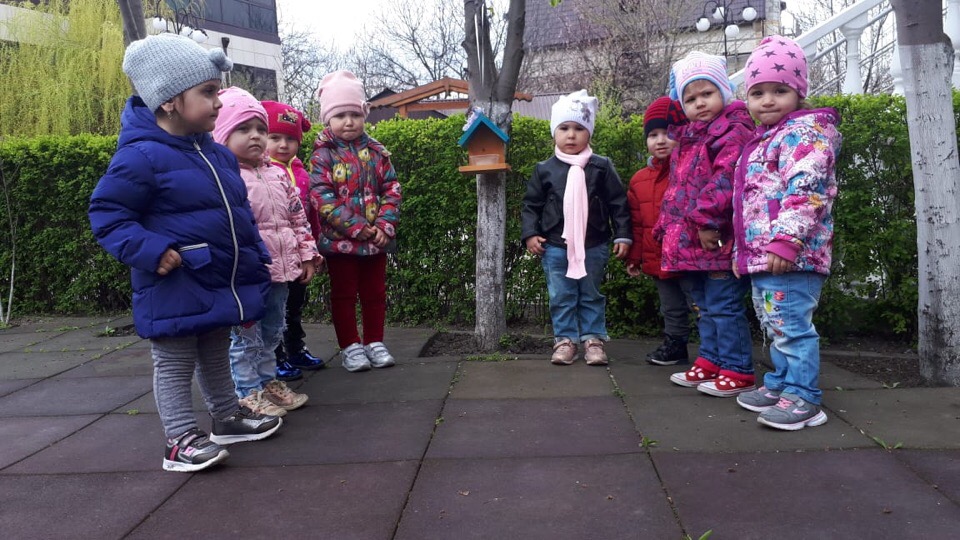 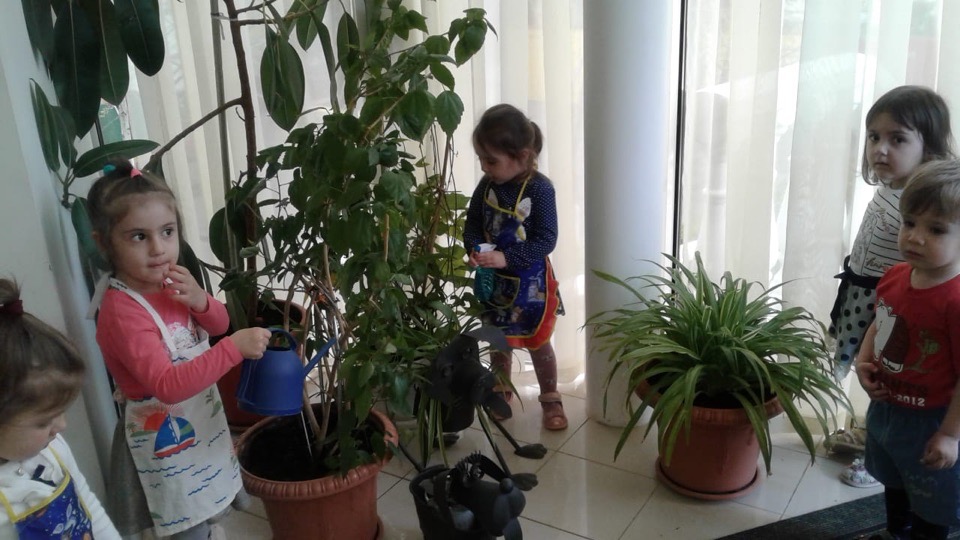 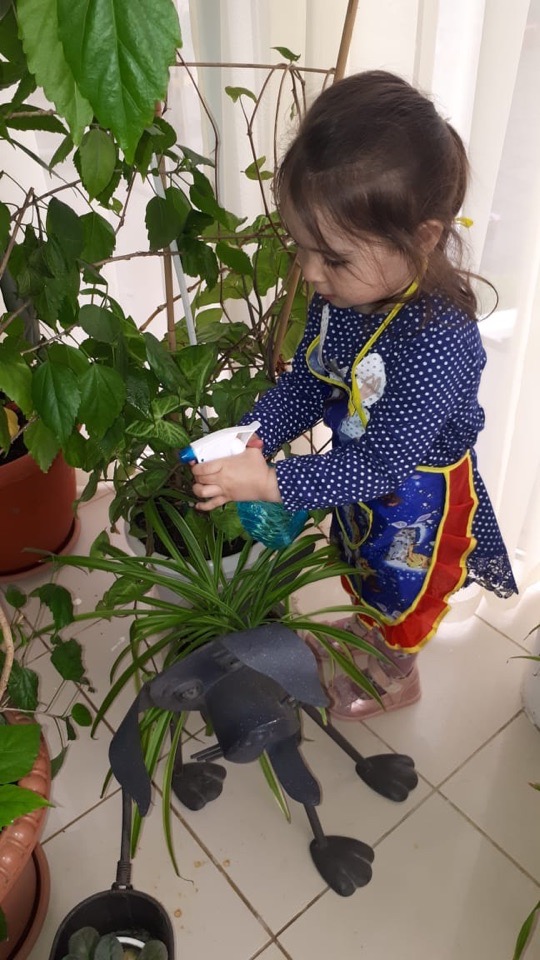 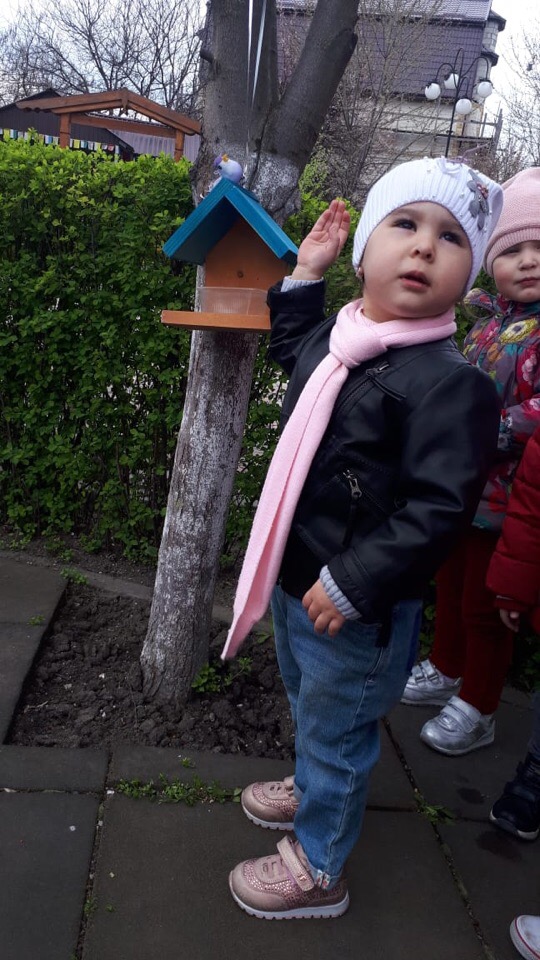 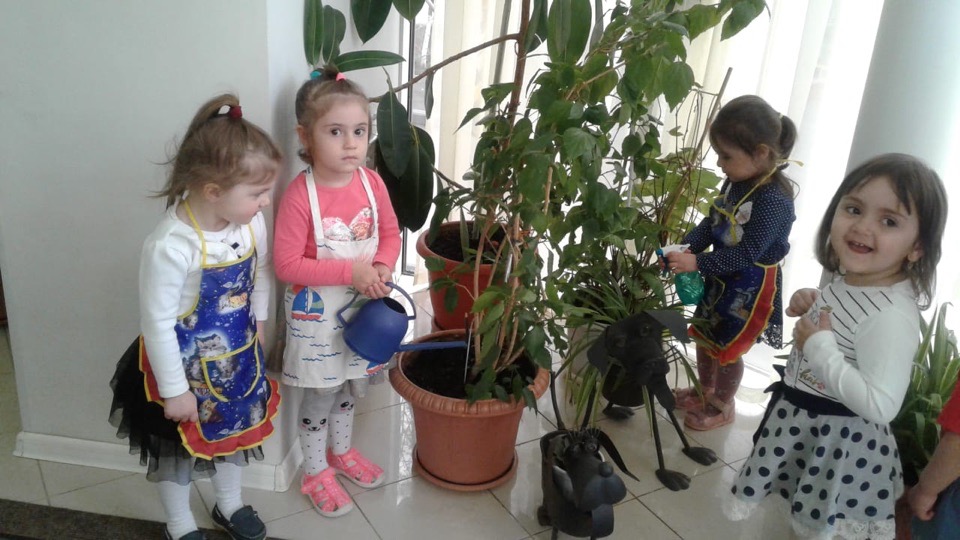 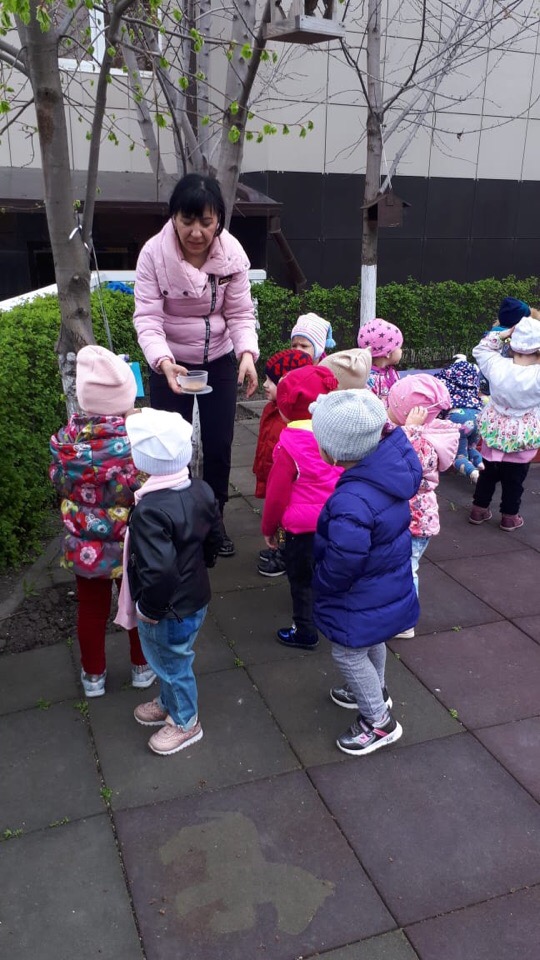 